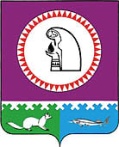 Об утверждении Положения о самообложении граждан и порядке сбора и использования средств самообложения граждан на территории городского поселения Октябрьское       В соответствии со статьей 56 Федерального закона от 06.10.2003 № 131-ФЗ «Об общих принципах организации местного самоуправления в Российской Федерации» и Уставом городского поселения Октябрьское, Совет депутатов городского поселения Октябрьское РЕШИЛ:       1. Утвердить Положение о самообложении граждан и порядке сбора и использования средств самообложения граждан на территории городского поселения Октябрьское согласно приложению.       2. Обнародовать настоящее решение путем размещения в общедоступных местах, а также на официальном сайте городского поселения Октябрьское сети «Интернет».        3.  Решение вступает в силу после официального обнародования.       4.  Контроль за выполнением решения оставляю за собой.Глава городского                                                                 Председатель Совета депутатовпоселения Октябрьское	                                                городского поселения Октябрьское   ________________ В.В.Сенченков				 _________________Л.Н.Черкасова			«_____» _____________ 2018г.                                                         «_____»______________2018г.Приложениек решению Совета депутатовгородского поселения Октябрьскоеот  15 июня 2018 г. № 292Положениео самообложении граждан и порядке сбора и использования средств самообложения граждан на территории  городского поселения Октябрьское1. Общие положения1.1. Настоящее Положение регулирует порядок привлечения, сбора и использования дополнительных средств населения для решения вопросов местного значения в порядке самообложения  городского поселения Октябрьское.1.2. Под средствами самообложения граждан понимаются разовые платежи, которые уплачивают граждане из собственных средств для решения конкретных вопросов местного значения поселения, возникающих на территории  городского поселения Октябрьское. 1.3   Плательщиком разового платежа, установленного в решении о самообложении граждан на территории городского поселения Октябрьское, является гражданин Российской Федерации, достигший возраста 18 лет, место жительства (регистрация) которого расположено  на территории городского поселения Октябрьское.1.4 Введение, сбор и использование разовых платежей осуществляются в соответствии с принципами законности, социальной справедливости, экономической обоснованности, целевого использования средств самообложения.2. Выдвижение инициативы о проведении референдумапо вопросу самообложения граждан2.1. Вопросы введения и использования средств самообложения решаются на местном референдуме по вопросу самообложения граждан (далее – местный референдум), а в случаях, предусмотренных статьей 25.1 Федерального закона от 06.10.2003 № 131-ФЗ «Об общих принципах организации местного самоуправления в Российской Федерации» на сходе граждан.2.2. Инициатива проведения местного референдума по вопросу самообложения граждан принадлежит:-  гражданам Российской Федерации, имеющим право на участие в местном референдуме;- избирательному объединению, иному общественному объединению, устав которых предусматривает участие в выборах и (или) референдумах и которые зарегистрированы в порядке и сроки, установленные федеральным законом;- Совету депутатов городского поселения Октябрьское и  главе городского поселения Октябрьское, выдвигаемая ими совместно.2.3. Выдвижение инициативы проведения местного референдума осуществляется в порядке, установленном Законом Ханты-Мансийского автономного округа – Югры  от 11.11.2005 № 104-оз «О местном референдуме».3. Назначение, подготовка и проведение местного референдума3.1. Решение о назначении местного референдума принимается Советом депутатов городского поселения Октябрьское в течение 30 дней со дня поступления в Совет депутатов городского поселения Октябрьское документов, на основании которых назначается местный референдум:- письменного обращения в Совет депутатов городского поселения Октябрьское, содержащего предложение об инициативе проведения местного референдума на территории городского поселения Октябрьское по вопросу введения самообложения граждан для решения конкретного вопроса местного значения  городского поселения Октябрьское на определенный период времени;- плановой сметы расходов на реализацию мероприятий по решению  вопроса местного значения  городского поселения Октябрьское, выносимого на местный референдум.3.2. В решении Совета депутатов городского поселения Октябрьское о назначении местного референдума в обязательном порядке указываются: день голосования на местном референдуме;вопрос, выносимый на местный референдум.3.3. Вопрос, выносимый на местный референдум, в обязательном порядке содержит следующие данные:- конкретный вопрос местного значения, решаемый за счёт средств самообложения граждан;- размер разового платежа для каждого гражданина;- период времени, на который вводится самообложение граждан.3.4. Размер платежей в порядке самообложения граждан устанавливается в абсолютной величине равным для всех граждан, проживающих на территории городского поселения Октябрьское, за исключением отдельных категорий граждан, численность которых не может превышать 30 процентов от общего числа жителей. Льготные категории граждан, признанных таковыми в соответствии с законодательством Российской Федерации, плата для которых может быть уменьшена:- ветераны Великой Отечественной войны;- инвалиды 1, 2, 3-й группы;- многодетные семьи;- труженики тыла.3.5. Местный референдум о проведении самообложения назначается и проводится в порядке, установленном Федеральным законом от 12.06.2002 № 67-ФЗ «Об основных гарантиях избирательных прав и права на участие в референдуме граждан Российской Федерации» и Законом Ханты-Мансийского автономного округа - Югры от 11.11.2005 № 104-оз «О местном референдуме».3.6. Финансирование расходов, связанных с подготовкой и проведением местного референдума, осуществляется за счет средств бюджета городского поселения Октябрьское.4. Решение местного референдума4.1. Самообложение граждан вводится на территории городского поселения Октябрьское на основании решения, принятого на местном референдуме.4.2. Местный референдум утверждает размеры платежей по самообложению и конкретные вопросы местного значения, на решение которых расходуются собранные денежные средства.4.3. Решение о введении самообложения граждан на территории городского поселения Октябрьское считается принятым:если в местном референдуме приняло участие более половины жителей поселения, внесенных в списки участников местного референдума;если за введение самообложения граждан проголосовало более половины жителей поселения, принявших участие в референдуме.4.4. Итоги голосования и принятое на местном референдуме решение подлежат обязательному опубликованию (обнародованию). Решение, принятое на местном референдуме, вступает в силу в порядке, определенном Уставом городского поселения Октябрьское, если иное не предусмотрено в самом решении, принятом на референдуме.4.5. Решение местного референдума является общеобязательным, не нуждается в дополнительном утверждении какого-либо органа государственной власти, или органа местного самоуправления, либо их должностными лицами и обязательно для исполнения всеми гражданами, проживающих на территории городского поселения Октябрьское.Решение, принятое на местном референдуме, действует на всей территории городского поселения Октябрьское.5. Порядок сбора средств самообложения5.1. Уплата средств самообложения граждан производится в течение двух месяцев после опубликования (обнародования) решения, принятого на местном референдуме. 5.2. Денежные средства, полученные от самообложения граждан, поступают на лицевой счет администрации городского поселения Октябрьское.5.3. Оплата платежей гражданами производится путем перечисления денежных средств через организации, имеющие право на осуществление расчетов по поручению физических лиц, на осуществление почтовых переводов,  через терминалы или сеть Интернет.5.4. Подтверждением факта оплаты является  кассовый чек, слип-чек, иные документы, подтверждающие факт оплаты.5.5. Граждане имеют право обратиться в администрацию поселения за получением разъяснений по вопросам учета и сбора средств самообложения граждан.6. Использование средств самообложения6.1. Средства самообложения включаются в доходы местного бюджета городского поселения Октябрьское и расходуются администрацией городского поселения Октябрьское на решение конкретных вопросов (конкретного вопроса) местного значения, предусмотренных решением, принятым на местном референдуме.6.2. Не использованные в отчетном году денежные средства, поступившие в бюджет городского поселения Октябрьское, переходят на следующий финансовый год и расходуются на цели, предусмотренные решением местного референдума.6.3. Глава городского поселения Октябрьское раз в год отчитывается перед жителями городского поселения Октябрьское об исполнении решения, принятого на местном референдуме.6.4. Отчет главы городского поселения Октябрьское, подготовленный в соответствии с пунктом 6.4 настоящего Положения, публикуется (обнародуется) в средства массовой информации, обнародуется путем размещения на информационных стендах городского поселения Октябрьское, размещается на официальном сайте городского поселения Октябрьское.6.5. Контроль за правильностью исчисления, полнотой и своевременностью оплаты средств самообложения граждан осуществляет администрация городского поселения Октябрьское7. Ответственность за нарушение настоящего Положения7.1. Средства самообложения граждан, не внесенные в установленный срок, взыскиваются в порядке, установленном федеральным законодательством.7.2. Контроль за целевым использованием денежных средств осуществляется Контрольно-счетным органом Октябрьского района на основании заключенного Соглашения по осуществлению внешнего муниципального финансового контроля. СОВЕТ ДЕПУТАТОВГОРОДСКОЕ ПОСЕЛЕНИЕ ОКТЯБРЬСКОЕОктябрьского районаХанты-Мансийского автономного округа - ЮгрыРЕШЕНИЕСОВЕТ ДЕПУТАТОВГОРОДСКОЕ ПОСЕЛЕНИЕ ОКТЯБРЬСКОЕОктябрьского районаХанты-Мансийского автономного округа - ЮгрыРЕШЕНИЕСОВЕТ ДЕПУТАТОВГОРОДСКОЕ ПОСЕЛЕНИЕ ОКТЯБРЬСКОЕОктябрьского районаХанты-Мансийского автономного округа - ЮгрыРЕШЕНИЕСОВЕТ ДЕПУТАТОВГОРОДСКОЕ ПОСЕЛЕНИЕ ОКТЯБРЬСКОЕОктябрьского районаХанты-Мансийского автономного округа - ЮгрыРЕШЕНИЕСОВЕТ ДЕПУТАТОВГОРОДСКОЕ ПОСЕЛЕНИЕ ОКТЯБРЬСКОЕОктябрьского районаХанты-Мансийского автономного округа - ЮгрыРЕШЕНИЕСОВЕТ ДЕПУТАТОВГОРОДСКОЕ ПОСЕЛЕНИЕ ОКТЯБРЬСКОЕОктябрьского районаХанты-Мансийского автономного округа - ЮгрыРЕШЕНИЕСОВЕТ ДЕПУТАТОВГОРОДСКОЕ ПОСЕЛЕНИЕ ОКТЯБРЬСКОЕОктябрьского районаХанты-Мансийского автономного округа - ЮгрыРЕШЕНИЕСОВЕТ ДЕПУТАТОВГОРОДСКОЕ ПОСЕЛЕНИЕ ОКТЯБРЬСКОЕОктябрьского районаХанты-Мансийского автономного округа - ЮгрыРЕШЕНИЕСОВЕТ ДЕПУТАТОВГОРОДСКОЕ ПОСЕЛЕНИЕ ОКТЯБРЬСКОЕОктябрьского районаХанты-Мансийского автономного округа - ЮгрыРЕШЕНИЕ«15»июня2018г.№292п.г.т. Октябрьскоеп.г.т. Октябрьскоеп.г.т. Октябрьскоеп.г.т. Октябрьскоеп.г.т. Октябрьскоеп.г.т. Октябрьскоеп.г.т. Октябрьскоеп.г.т. Октябрьскоеп.г.т. Октябрьское